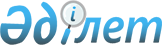 О выделении средств из резерва Правительства Республики КазахстанПостановление Правительства Республики Казахстан от 12 июня 2014 года № 640

      В соответствии с Законом Республики Казахстан от 3 декабря 2013 года «О республиканской бюджете на 2014 – 2016 годы», постановлением Правительства Республики Казахстан от 26 февраля 2009 года № 220 «Об утверждении Правил исполнения бюджета и его кассового обслуживания» Правительство Республики Казахстан ПОСТАНОВЛЯЕТ:



      1. Выделить Министерству энергетики Республики Казахстан из резерва Правительства Республики Казахстан, предусмотренного в республиканском бюджете на 2014 год на неотложные затраты, денежные средства в сумме 4364578400 (четыре миллиарда триста шестьдесят четыре миллиона пятьсот семьдесят восемь тысяч четыреста) тенге для перечисления акимату города Астаны в виде целевых трансфертов на развитие для реализации следующих проектов:

      1) «Строительство ПС 110/20 кВ Олимп с ЛЭП 110 кВ. II очередь. ЛЭП-110 кВ» в городе Астане» 1024218500 (один миллиард двадцать четыре миллиона двести восемнадцать тысяч пятьсот) тенге;

      2) «Строительство закрытой ПС 110/20 кВ «Аэропорт-Новая» с перезаводами ЛЭП-110 кВ». II очередь. Перезаводы ЛЭП 110 кВ» 2026384200 (два миллиарда двадцать шесть миллионов триста восемьдесят четыре тысячи двести) тенге;

      3) «Строительство закрытой ПС 110/20 кВ «Байтерек» с ЛЭП-110 кВ» I очередь» 1313975700 (один миллиард триста тринадцать миллионов девятьсот семьдесят пять тысяч семьсот) тенге.

      Сноска. Пункт 1 с изменением, внесенным постановлением Правительства РК от 28.11.2014 № 1256.



      2. Министерству финансов Республики Казахстан осуществить контроль за целевым использованием выделенных средств.



      3. Настоящее постановление вводится в действие со дня его подписания.      Премьер-Министр

      Республики Казахстан                       К. Масимов
					© 2012. РГП на ПХВ «Институт законодательства и правовой информации Республики Казахстан» Министерства юстиции Республики Казахстан
				